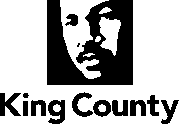 Checklist and Summary of Changes for the attachedCollective Bargaining AgreementName of AgreementJoint Crafts Council (Construction Crafts)Labor NegotiatorJames J. JohnsonProsecuting Attorney’s ReviewYesLegislative Review Form; Motion or OrdinanceYesExecutive LetterYesFiscal NoteYesSix Point SummaryYes Council Adopted Labor Policies ConsistencyYesOrdinanceYesOriginal Signed Agreement(s) YesDoes transmittal include MOU/MOA? N/ASix Point Summary of changes to the attached agreement:1.  Housekeeping and contract standards changes to personnel holiday administration, bereavement leave and step progression for term-limited temporary employees.2.  Greater public accountability through the use of cameras for real time viewing for operational reasons.3.  Created greater payroll system administrative ease by converting the percentage-based pay premium for Automotive Service Excellence certified mechanics to hourly amounts and streamlining their tool allowance to reflect only tools purchased that are required by the County but not otherwise provided.4.  Provides incentive for Metal Fabricators, Painters and Plumbers to attain certifications to ensure higher quality work products.5.  Creating efficiencies in the collective bargaining process by extending the term of non-economic provisions to coincide with the term of economic provisions as agreed to in the “Total Compensation” coalition memorandum of agreement.6.  Allowing opportunity, through aligned expiration dates, for coalition bargaining relating to King County initiatives that include but are not limited to “Employer of the Future” and “Standards.”